MINISTERUL MEDIULUI, APELOR ȘI PĂDURILOR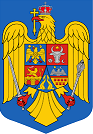 ORDIN nr. ………………………………pentru aprobarea Metodologiei de atribuire în administrare a ariilor naturale protejate Având în vedere Referatul de aprobare nr. …………………….. al Agenției Naționale pentru Arii Naturale Protejate             În temeiul prevederilor art. 18 alin. (4) din Ordonanța de urgență a Guvernului nr. 57/2007 privind regimul ariilor naturale protejate, conservarea habitatelor naturale, a florei și faunei sălbatice, aprobată cu modificări și completări prin Legea nr. 49/2011, cu modificările și completările ulterioare, art. 57 alin. (1), (4) și (5) din Ordonanţa de urgenţă nr. 57/2019 privind Codul administrativ, cu modificările și completările ulterioare, precum și ale art.13 alin. (4) din Hotărârea Guvernului nr.43/2020 privind organizarea şi funcţionarea Ministerului Mediului, Apelor şi Pădurilor,ministrul mediului, apelor și pădurilor emite următorul ORDIN :Art. 1 – Se aprobă Metodologia de atribuire în administrare a ariilor naturale protejate, prevăzută în anexa care face parte integrantă din prezentul ordin.Art. 2 – La data intrării în vigoare a prezentului ordin, se abrogă Ordinul viceprim- ministrului, ministrul mediului nr.1447/2017 privind aprobarea Metodologiei de atribuire în administrare și custodie a ariilor naturale protejate, publicat în Monitorul Oficial al României, Partea I, nr. 1006 din 19 decembrie 2017.Art. 3 –  Prezentul ordin se publică în Monitorul Oficial al României, Partea I.MINISTRUL MEDIULUI, APELOR ȘI PĂDURILORCostel ALEXEAvizat:     Secretar de StatIulian Octavian STANAGarda Națională de Mediu       Comisar GeneralMarioara Artemis GATEJAgenția Națională pentru Arii               Naturale Protejate               Președinte            Adi CROITORUSecretar GeneralIon ANGHELSecretar General AdjunctTeodor DULCEAȚĂDirecţia Juridică Director Cristian ALEXEDirecţia BiodiversitateDirector Doina CIOACĂ